Тема дня: «Подарунок на День Матері»1.Запропонувати дитині відгадати загадку:«Вона  - найдобріша, найкраща,найбільше про Вас турбуєтьсяВи з нею зазвичай любите гуляти,Читати книжки.Вона дуже любити вас.Вона є у кожногоДіти відгадайте,про кого йде мова?.                                                   (про маму)2. Вправа «Чи знаю я про маму все?». Перед дитиною потрібно викласти різноманітні предмети і ставити завдання відшукати ті предмети, якими повсякчас користується мама та розповісти де саме і коли вона їх використовує.3. Навідні запитання для дітей.Чи знають діти, що любить мама одягати?Що любить робити у вільний час?4. Відео матеріал «Казка про День Матері». (YouTube.com)5. Малювання «Квіточка для мами».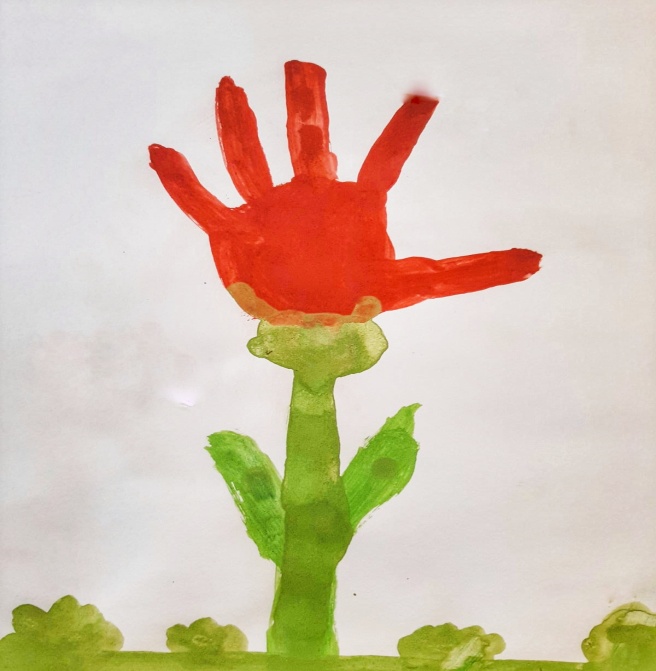 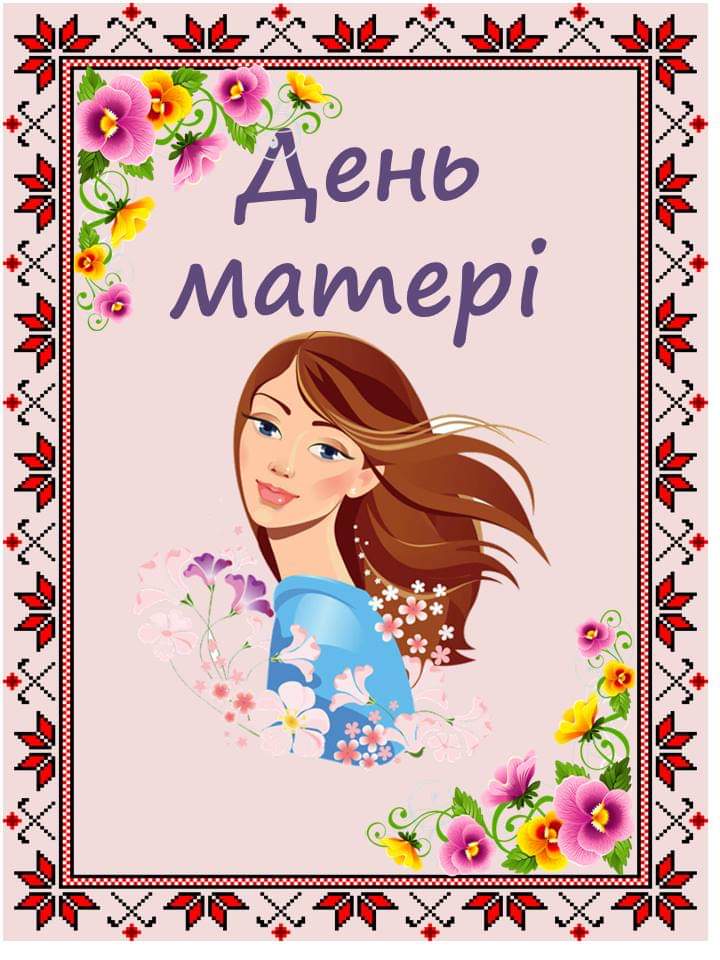 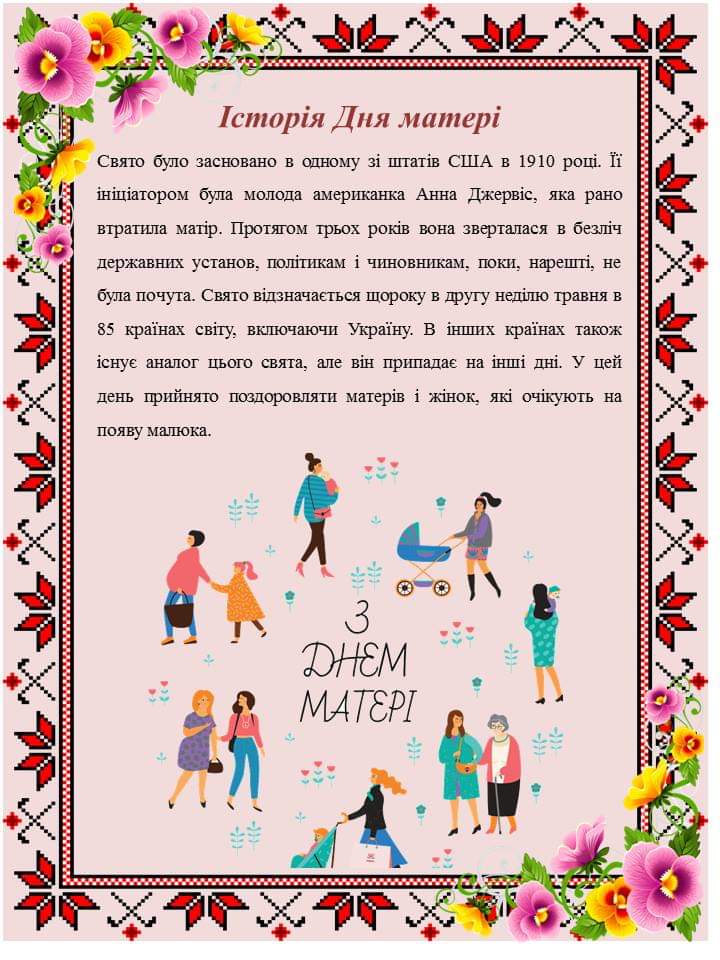 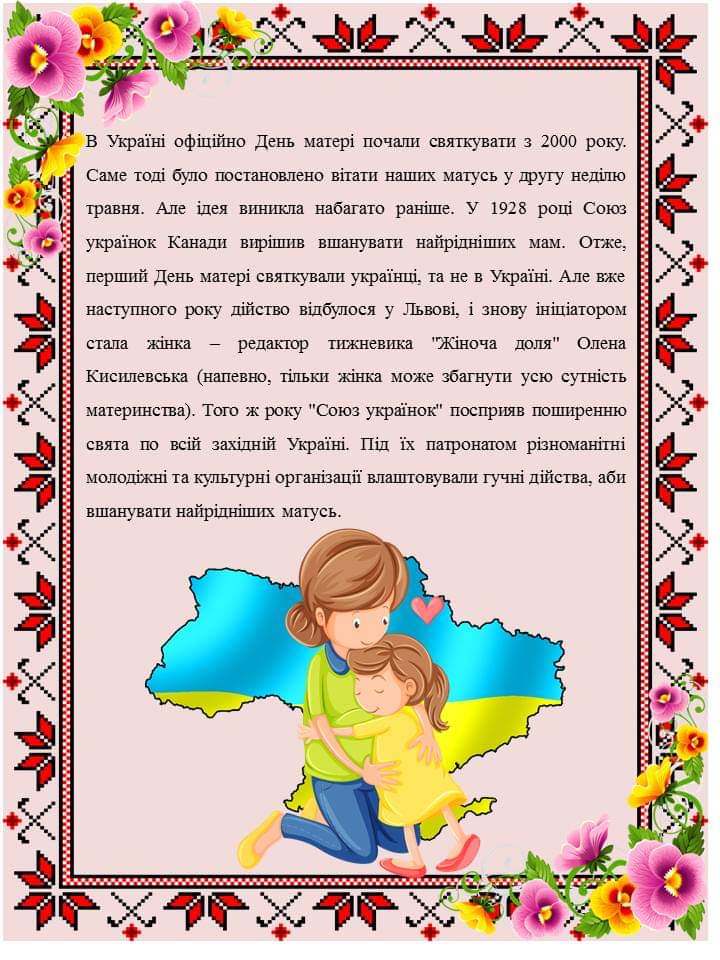 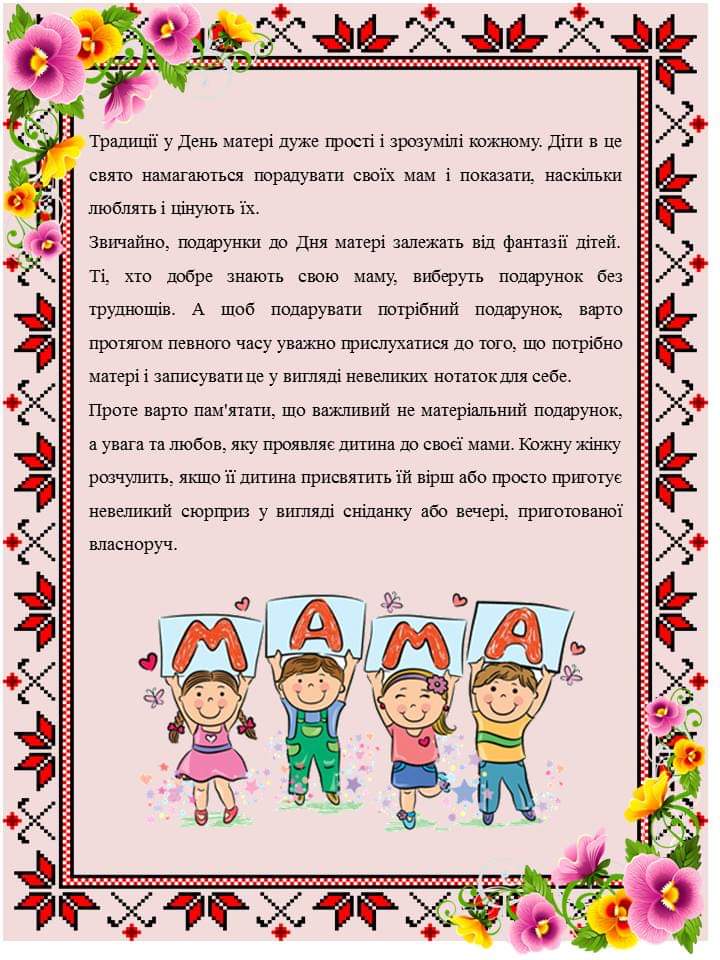 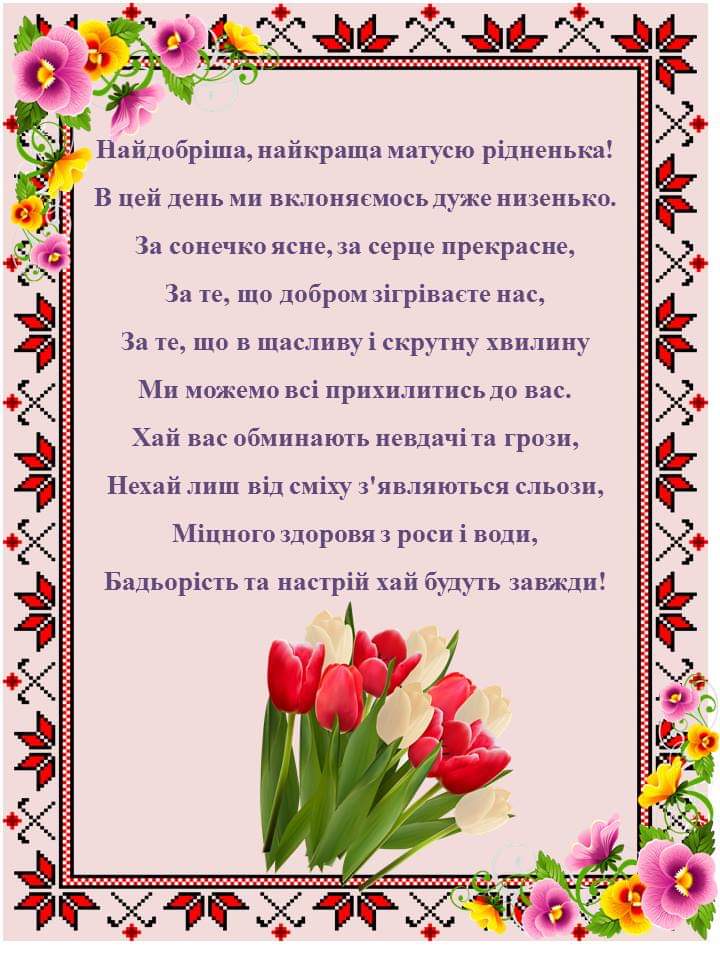 